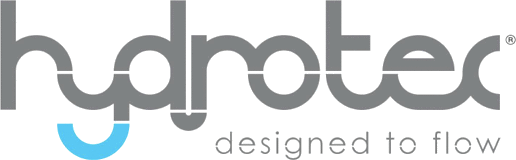 Please feel free to contact our Hydrotec head office:Address:	5 Boland Street, Charleston Hill Paarl 7646Email:	info@hydrotecsa.com sales@hydrotecsa.comCell:	063 173 2843Account Queries: accounts@hydrotecsa.com073 288 5774.CAD Drawing, DWG Files and Technical Data Information available on request.Sales Representatives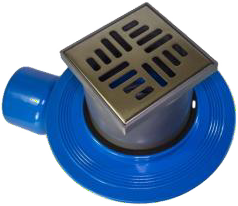 JohannesburgAnzelle - 082 760 2617 anzelle@hydrotecsa.com Adele - 067 088 8527adele@hydrotecsa.comKwazulu-NatalSeugnet - 063 875 3199 projectskzn@hydrotecsa.com Jordan – 079 377 1224jordan@hydrotecsa.comPaarlHead Office info@hydrotecsa.com sales@hydrotecsa.com val@hydrotecsa.com andre@hydrotecsa.com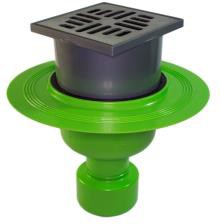 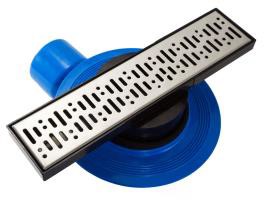 Office:Andre    -  084 528 4534Blanch   -  063 173 2843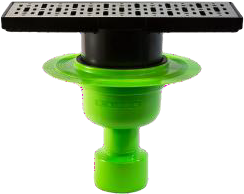 Gershia -  073 288 5774Val&Jac -  078 647 6115SARAHLEE HORIZONTAL – BLUE SARAHLEE VERTICAL - GREEN